О внесении изменений в постановление администрации Алатырского района от 02.03.2022 №78 «Об утверждении Административного регламента по предоставлению муниципальной услуги «Организация предоставления дополнительного образования детей»В соответствии с Федеральным законом от 27.07.2010 № 210-ФЗ «Об организации предоставления государственных и муниципальных услуг», на основании протеста Алатырского межрайонного прокурора Чувашской Республики от 31.05.2022 № 03-02-22 на постановление администрации Алатырского района Чувашской Республики от 02.03.2022 № 78, администрация Алатырского района постановляет:Внести в постановление администрации Алатырского района от 02.03.2022 №78 «Об утверждении Административного регламента по предоставлению муниципальной услуги «Организация предоставления дополнительного образования детей» (далее Регламент) следующие изменения: В разделе II Регламента:1) пункт 2.1.6. изложить в следующей редакции:«2.1.6. Основаниями для отказа в предоставлении муниципальной услуги являются:- документы, представленные заявителем, содержат недостоверную или искаженную информацию;- наличие медицинских противопоказаний;- несоответствие поступающего в учреждение установленным требованиям по возрасту;- отсутствие мест в укомплектованных группах учреждения;- другие основания в случаях, предусмотренных уставом учреждения.;2) в пункте 2.1.7. абзац 3 признать утратившим силу; В разделе III Регламента:пункт 3.1.1. изложить в следующей редакции:«3.1.1. Исчерпывающий перечень документов, необходимых в соответствии с законодательными и иными нормативными правовыми актами для предоставления муниципальной услугиДля приема в учреждения родители (законные представители) несовершеннолетних и лица, достигшие возраста 14 лет, должны представить в учреждения паспортные данные.»;2) пункт 3.1.3 изложить в следующей редакции:«3.1.3. Исчерпывающий перечень оснований для отказа в приеме документов, необходимых для предоставления муниципальной услуги.Основаниями для отказа в приеме документов, необходимых для предоставления муниципальной услуги является:- наличие в представленных документах исправлений, серьезных повреждений, не позволяющих однозначно истолковать их содержание;- отказ в приеме и регистрации документов по другим основаниям недопустим.Срок регистрации запроса заявителя не более 10 минут.»;3) пункт 3.1.4. изложить в следующей редакции:«3.1.4. Исчерпывающий перечень оснований для отказа предоставления муниципальной услугиОтсутствие медицинской справки (в случае необходимости ее предоставления в соответствии с настоящим Административным регламентом).»;4) пункт 3.1.7. дополнить абзацем 2 следующего содержания:«К помещениям, в которых предоставляется муниципальная услуга, к информационным стендам с образцами их заполнения и перечнем документов, необходимых для предоставления муниципальной услуги, к местам ожидания, к оформлению входа в здание, к местам для заполнения запросов о предоставлении муниципальной услуги, к местам приема заявителей, в том числе к обеспечению доступности и качеству муниципальной услуги для инвалидов указанных объектов предъявляются требования, установленные законодательством Российской Федерации о социальной защите инвалидов.».Контроль за выполнением настоящего постановления возложить на начальника Управления образования администрации Алатырского района.Настоящее постановление вступает в силу после его официального опубликования.Глава администрации                                                                                         Н.И. Шпилевая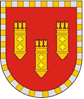 Администрация Алатырского районаЧувашской РеспубликиПОСТАНОВЛЕНИЕ29.08.2022 № 339г. АлатырьУлатӑр район администрацийӗ Чӑваш РеспубликинЙЫШĂНУ29.08.2022 № 339Улатӑр хули.